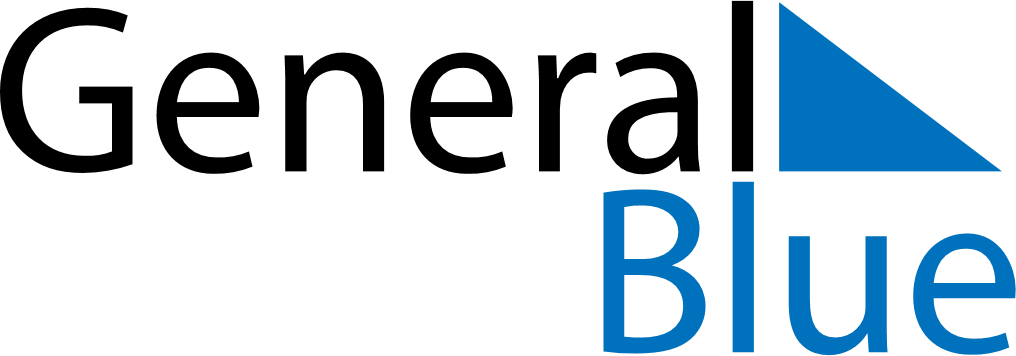 May 2026May 2026May 2026Saint HelenaSaint HelenaSundayMondayTuesdayWednesdayThursdayFridaySaturday1234567891011121314151617181920212223Saint Helena Day24252627282930Whit Monday31